บันทึกข้อความ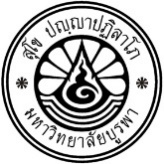 ส่วนงาน มหาวิทยาลัยบูรพา คณะศึกษาศาสตร์ โทร.ที่					        วันที่ เรื่อง   ขอความอนุเคราะห์ประชาสัมพันธ์ข้อมูลบนเว็บไซต์เรียน   หัวหน้าศูนย์เทคโนโลยีการศึกษา	ตามที่ข้าพเจ้า………………………………………………............สังกัดหน่วย/งาน/ฝ่าย/ภาค/ศูนย์..............................................................................มีความประสงค์  ประชาสัมพันธ์  เพิ่มเอกสาร  แก้ไขเอกสาร หรือ   อื่นๆ (ระบุ).........................................................ข้อมูลข่าวสารบนเว็บไซต์
คณะศึกษาศาสตร์ โดยมีรายละเอียดดังต่อไปนี้..........................................................................................
....................................................................................................................................................................
........................................................................................................................................................................................................................................................................................................................................
....................................................................................................................................................................
....................................................................................................................................................................
....................................................................................................................................................................
....................................................................................................................................................................
....................................................................................................................................................................
....................................................................................................................................................................
....................................................................................................................................................................	จึงเรียนมาเพื่อโปรดพิจารณา						       ลงนาม……………..............……..……………..ผู้ขอ				                                   (.......……….....……………………………..)	    			                  ตำแหน่ง ………………..........………………….…                อนุมัติ	                                                           ……………………….......…………………….